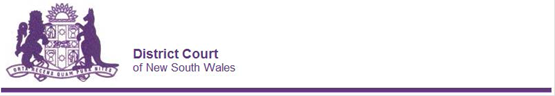 COVID-19 Update – 24 September 2021 Albury & Orange District CourtJury trials and in-person appearances will resume in Orange District Court from Monday 27 September 2021 and resume in Albury District Court from Tuesday 5 October 2021. 